漯电教馆〔2019〕47号漯河市电教仪器馆转发河南省教育装备行业协会关于举办河南省中小学“红色经典诵读”活动的通知各县区电教馆（中心），经济技术开发区、城乡一体化示范区、西城区社会事业局，市直中小学：    现将河南省教育装备行业协会《关于举办河南省中小学“红色经典诵读”活动的通知》(豫教协文[2019]14号)转发给你们,请各单位认真贯彻落实文件精神, 迅速开展动员部署，切实做好中小学“红色经典诵读”活动工作。    联系人：周  琦   15539508099            海敬亭   13839599156                          2019年7月25日  漯河市电教仪器馆办公室                2019年7月25日印发  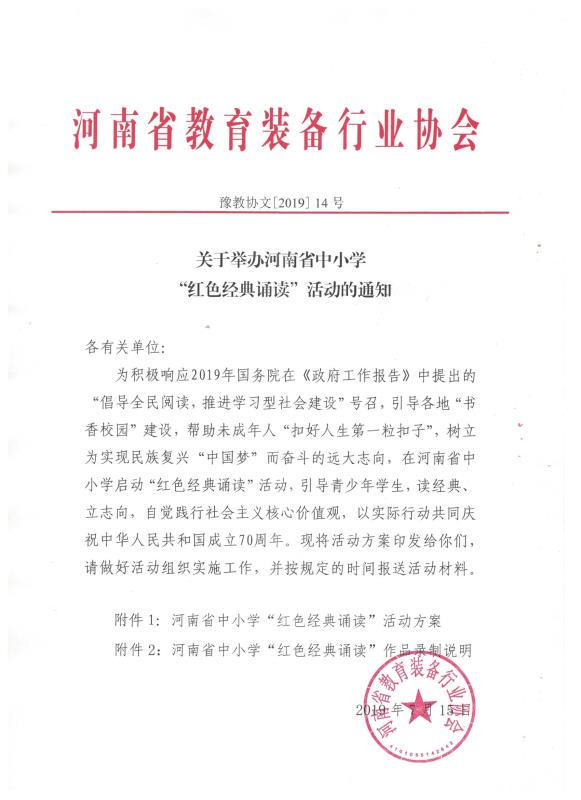 附件1：河南省中小学“红色经典诵读”活动方案一、活动主题    红色经典诵读·献礼祖国70华诞二、活动时间2019年7月19至9月22日三、参加对象各省辖市、省直管县（市）教育行政主管部门、教育技术装备部门及各中小学校教师、学生，教育装备协会各会员单位四、组织机构指导单位：河南省教育技术装备管理中心主办单位：河南省教育装备行业协会 承办单位：河南省国茂教学仪器设备有限公司   技术支持单位：广州优谷信息技术有限公司五、诵读内容及规则本次活动以中小学校园为阵地，发动广大师生，以优谷朗读亭红色经典朗读篇目为基础，进行个人朗诵。红色经典诵读素材包括：《延安颂》、《七绝•党旗礼赞》、《党旗颂歌》、《党庆》、《颂党恩》、《赵一曼烈士给儿子的家书》、《祖国，我回来了》、《回延安》、《祖国啊，我要燃烧》、《中华，中华》、《走向辉煌》等。广州优谷信息技术有限公司作为技术支持单位，为本次活动定制线上参赛平台。活动规则：1.朗读时长：时长在5分钟以内为宜,配乐自选。2.朗读完成后，可生成留声卡，保存并转发。3.可通过微信分享作品或留声卡提升作品排名。4.作品评选：网友投票初选后，朗读亭软件自动排名。六、参与方式   （一）依托朗读亭，开展“红色经典诵读”活动。诵读红色经典，能够引导学生形成健康的人生观、价值观、世界观，专业的设备和沉浸式空间更有利于完成诵读活动。进入朗读亭并登陆后，在首页点击“河南省中小学红色经典诵读活动”进入活动页面，报名参赛后，选择朗读素材，进行作品录制，并提交参赛。（二）依托微信“优谷朗读”小程序，开展“红色经典诵读”活动。微信小程序搜索“优谷朗读”后添加到我的小程序。进入小程序后，在活动模块选择“河南省中小学红色经典诵读活动”进入活动详情页面，报名参赛后，选择朗读素材，进行作品录制，并提交参赛。为引导青少年学生读经典、立志向，提倡中小学校建设“书香校园•朗读亭”。七、活动安排本次诵读活动具体安排如下：（一）宣传发动阶段（7月22日——8月25日）。各地教育装备管理部门要根据活动要求制定具体方案，召开动员会，加强宣传发动。（二）作品制作阶段（8月底至9月初）。活动参与者通过优谷朗读亭和微信“优谷朗读”小程序，点击“河南省中小学红色经典诵读活动”模块直接参赛（或直接识别二维码跳转活动专题）、录制作品、上传参赛作品。（“作品录制说明”详见附件2）（三）作品评选阶段（9月中旬）。截至9 月22日下午6点，线上作品征集结束，根据活动参赛平台软件评分系统，评出活动获奖作品。八、奖项设置本次活动奖项设置包括优秀组织奖，优秀组织工作者奖、教师组一、二、三等奖，学生组一、二、三等奖。其中，优秀组织单位和优秀组织工作者由各省辖市、省直管县教育装备部门推荐报省综合确定。奖项设置如下：优秀组织奖8名（省辖市5名、省直管县3名）：证书、奖杯优秀组织工作者奖（教育行政主管部门、教育装备部门、学校校长）50名：证书，1000元奖金教师组参赛选手：一等奖10名：证书，价值200元奖品二等奖20名：证书，价值100元奖品三等奖30名：证书学生组参赛选手：一等奖100名：证书，价值100元奖品二等奖200名：证书，价值50元奖品三等奖300名：证书九、工作要求1、高度重视，提高认识。各单位要提高对此次活动的重要性认识，结合贯彻落实党的十九大关于文化强国的精神文明建设要求，迅速开展动员部署，充分发挥组织优势，调动各方资源，认真做好筹备、宣传发动及组织实施等工作。2、精心组织，确保实效。各单位要结合实际采取有效措施做好宣传动员，确保按质按量完成作品征集工作，高效完成文化下基层、进校园的要求。3、加强宣传，营造氛围。各单位要深度整合宣传资源，不断扩大活动的影响力和覆盖面。活动联系人：河南省教育装备行业协会：武强 13290905356 河南省国茂教学仪器设备有限公司：李玉立 15515786676   广州优谷信息技术有限公司：高洁 15937308600附件2：河南省中小学“红色经典诵读”作品制作说明方式一：优谷朗读亭作品录制说明
1、 进入优谷朗读亭，戴上耳机，打开麦克风开关（时尚款才有开关）。
2、 选择登录方式（支持微信扫码、刷卡登录、学号登陆等方式）。
3、 登陆后，在首页点击“河南省中小学红色经典诵读活动”进入活动页面，报名参赛后，选择朗读素材。
4、 在素材详情里，可以选择试听他人的作品，也可以为素材配上背景音乐，或者直接开始朗读。
5、 点击“试听他人”可以聆听其他人的作品，也可以听到专家范本（带“专家”图标的是专家范本）。
6、 选择背景音乐，选好素材之后点击“背景音乐”按钮，在列表中选中自己想要的背景音乐。
7、 朗读录音选好背景音乐后，点击“开始朗读”录音开启，点击“完成朗读”录音音频自动保存上传。
8、 作品保存成功后，通过手机二维码扫描登陆的用户，会接收到微信公众号推送的作品完成的消息通知，在“我的作品”中有自己朗读过的所有作品可以发布或自由分享给朋友！通过学号登陆的用户录制的作品，都在该机构后台管理系统上以MP3的格式存储。
后台管理系统网址、用户名和密码，请咨询该机构朗读亭管理员。
方式二：微信“优谷朗读”小程序作品录制说明
1、 微信小程序搜索“优谷朗读”然后添加到我的小程序。
2、 进入小程序后，在活动模块选择“河南省中小学红色经典诵读活动”进入活动详情页面，报名参赛后，选择朗读素材，点击中间按钮进行朗读。
3、 进入小程序后，点击中间“话筒”图标，即可进入预备朗读页，进行朗读素材跟背景音乐的选择。
4、 选择素材和背景音乐，开始朗读录制。
5、 完成朗读录制后，选择发布作品或分享给朋友听。在我的个人中心可以看到所有的作品。
6、 欣赏作品时，除了可以听作品，也可生成留声卡，以精美图片的形式分享给朋友。
7、 生成留声卡时，可以选择小程序提供模板，也可以自己上传背景。